JOB APPLICATION FORM – TEACHING POSTSPlease read the enclosed Guidance Notes carefully before completing this form.About the job you are applying for:Where did you see the job advertised or hear about it? (Please put one answer only, stating name of publication / website, or define ‘other’ as applicable)Newspaper			Website 		Word of mouth	Other…………………………………………………………………………………………………………………………….Section 1 – Personal informationAre you already an employee of a LA maintained, academy or free school?	Yes		No	If yes, what is your employee payroll number?Section 2 - How you meet the Selection CriteriaPlease use this section to answer the specific questions set out in the recruitment pack.   If there are no specific questions provided, then you should use this section to provide evidence of how you meet each of the essential and desirable criteria set out in the person profile and to provide a supporting statement, enlarging on the information provided elsewhere in this application form.   You should indicate any special areas of teaching interest and give clear examples of your previous responsibilities and achievements.    Examples could come from paid or unpaid work or any other activities that you have undertaken that you feel are relevant to the job you are applying for.You should also use this section to include other information about why you want the job and anything else you wish to say.If you are hand writing your form, please continue on a separate sheet if necessary (clearly marking your National Insurance number and the job for which you are applying on each separate sheet).Section 3 - Work and Other Relevant ExperiencePlease:List below a full and unbroken record of your employment and other activities, either paid or unpaid (e.g. voluntary work, care of children or other relatives etc, whether or not you feel these are relevant to the post you are applying for).  Photocopy these pages if you need to, in order to provide a full and unbroken record.Start with your current or most recent post and work backwards.   Detail the circumstances of your leaving each post under ‘reason for leaving’ and the way your employment ended e.g. to care for relatives, accepted voluntary redundancy etc)Section 4 - Qualifications and TrainingSecondary Education (CSE, GCE, GCSE, RSA, A/AS level etc or other equivalent)Further and Higher Education (Degree, Diploma, BTEC, NVQ etc or other equivalent)Please be aware that proof of qualifications identified as essential to the role, including driving licence, will be required at interview.   Do not send anything now.   Further information will be sent to you should you be invited to interview.Section 5 – DeclarationsEntitlement to Work in the Are you currently eligible to work in the ?			Yes			No	If Yes, are there conditions attached (e.g. time limits)?	Yes			No	If Yes, please give details:………………………………………………………………………………………………………………………….To comply with the Immigration, Asylum & Nationality Act 2006 and additional amendments, and UK Border Agency (UKBA) requirements, all prospective employees will be asked to supply evidence of eligibility to work in the .   We will ask to see and take a copy of an appropriate official document as set out in the UKBA guidelines.   Do not send anything now, further information will be sent to you should you be invited to interview.We operate a policy of equal opportunities.   Your current immigration status will not be taken into account when assessing your application against the selection criteria for the post.Canvassing of Councillors, School Governors or Senior EmployeesCanvassing of Councillors, School Governors or Senior Employees of Suffolk and Norfolk County Councils by you or on your behalf is strictly forbidden and may invalidate your application.   Please indicate here if you are related to and Councillor, School Governor or Senior Employee of Suffolk and Norfolk County Councils, giving their name (and School or Directorate if known) or to any Trustee, Director or member of staff of Evolution Academy Trust or any of its schools.    Please state None if appropriate.………………………………………………………………………………………………………………………….Police and Criminal RecordThe job you are applying for has been identified as involving supervising, caring for or otherwise connected with children and/or young people.   In view of this, you must declare all * criminal convictions, cautions, bindovers, probation orders, community rehabilitation orders, absolute or conditional discharges, reprimands and warnings even where they are “spent” as defined by the Rehabilitation of Offenders Act 1974 and subsequent regulations.    You are also required to give details of any cases pending (or where you have been reported for consideration of possible prosecution).   An enhanced Disclosure & Barring Service (DBS) certificate with a check of the children’s barred list will also be required.* The amendments to the Exceptions Order 1975 (2013) provide that certain spent convictions and cautions are 'protected' and are not subject to disclosure to employers, and cannot be taken into account. Guidance and criteria on the filtering of these cautions and convictions can be found at the Disclosure and Barring Service website, https://www.gov.uk/government/publications/dbs-filtering-guidanceDetails of criminal convictions, cautions and/or bindovers, probation orders, community rehabilitation orders, absolute or conditional discharges, reprimands or warnings, and any cases pending:Please state ‘None’ if appropriate, or continue on a separate sheet if necessary, clearly marking your National Insurance number and the post you are applying for on each separate sheet.………………………………………………………………………………………………………………………….………………………………………………………………………………………………………………………….………………………………………………………………………………………………………………………….…………………………………………………………………………………………………………………………..Transferable ServiceThe transfer of continuous service from other schools and Local Authorities may be possible.   If you think this applies to you please provide the date from which your continuous service commences and the name of the organisation.Date……………………………………..		Organisation……………………………………………..Section 6 – ReferencesPlease give the names and contact details of at least two referees who have knowledge in a professional capacity.    One of them must be your current / most recent employer or tutor and your references must cover all employment and/or any voluntary work in the past five year period.   References should be provided by the Headteacher/establishment manager.   Personal references should only be provided where no alternative employer or educational referee is appropriate.Give details of additional referees on a separate sheet if necessaryReference 1:							Reference 2:Name: …………………………………………			Name………………………………………….Address: ………………………………………			Address: ………………………………………………………………………………………….			………………………………………………….Postcode: ……………………………………..			Postcode: ……………………………………..	Email: ………………………………………….			Email: ………………………………………….Tel no: …………………………………………			Tel no: …………………………………………Employer	   Educational	        Personal 			Employer	   Educational	        Personal School / Organisation:					School / Organisation:…………………………………………………………		……………………………………………………It is normal practice to take up references before interview.   Please indicate whether you give your consent for references to be requested before interview, by ticking the appropriate boxes below.Reference 1:	Yes	  	No				Reference 2:	Yes	  	No   	Suffolk County Council operates a policy of open references.   This means that you may read any references received in relation to you, on written request.Section 7 – HealthGive information relating to any medical condition or disability which may require us to make a reasonable adjustment to the recruitment process in order to facilitate your application.Section 8Declaration and Data Protection StatementI consent to the school carrying out checks and using information provided from the checks and this application form when making a decision about my suitability to work with or be in regular contact with children.I understand that the school will share any information they obtain about me with other organisations where the law requires them to, including where information raises concerns of a child protection nature.I understand that it is an offence to make a statement which is false or misleading in an application for registration. I give consent for the school to carry out checks and use the information from the declaration and consent form and third party information prescribed in regulations made under the Safeguarding Vulnerable Groups Act 2006, to make a decision about my suitability.I consent to the school carrying out on-line status checks using the DBS Update Service as and when required.I have read the guidance notes accompanying this form.   To the best of my knowledge, the information I have supplied on this form and any attachments is correct.   I understand that giving false information or omitting relevant information could disqualify my application and, if I am appointed, could lead to an offer being withdrawn or my dismissal.   I consent to the information I have provided being verified, which I understand will involve providing relevant documentation for checking and contacting referees / previous and/or current employers.Signed: ……………………………………………		Date: …………………………………………….Details of your application including your personal details will be stored in our archives and database for up to 12 months following completion of this recruitment process (longer for successful applicants).These pages must be detached by the school before considering application against selection criteria.We are committed to equality of opportunity and require the following questions to be completed by all applicants.    If you are uncomfortable answering a question, please tick the ‘prefer not to disclose’ option.  The information is collected for statistical purposes only and will not be used as part of the selection process.Ethnic OriginPlease select one description from numbers 1-18 (below) that best fits your ethnic origin.   If you feel the choices do not provide a suitable option, please write how you would describe your ethnic origin in the space provided.1.   British	8.   Indian	15.  Chinese2.   Irish	9.   Pakistani	16.  Gypsy / Traveller3.   Any other White origin	10. Bangladeshi	17.  Other – please specify4.   White & Black Caribbean	11. Any other Asian origin	       ………………………….	5.   White & Black African	12. 	18.  Prefer not to disclose	6.   White & Asian	13. African	7.   Any other mixed origin	14. Any other Black originYour Ethnic Origin  Description 1 – 18 NationalityPlease tell us your nationality e.g. British Citizen, Portuguese Citizen				Prefer not to disclose Religion or BeliefPlease see guidance notes for more information on why we are asking for this information.1.   Baha I	5.   Buddhist	9.   Christian	13.  Pagan2.   Hindu	6.   Muslim	10. Jain	14.  Prefer not to disclose3.   Jewish	7.   Rastafarian	11. Sikh	15.  Other (please specify)4.   Zoroastrian	8.   No religion / belief	12. Humanist	       ………………………………...Your Religion or Belief Description 1 – 15 		GenderMale			Female	Sexual OrientationPlease see guidance notes for more information on why we are asking for this information.1.   Heterosexual	3.   Gay	5.   Prefer not to disclose2.    Bisexual	4.   Lesbian	Your Sexual Orientation Description 1 – 5 DisabilityThe Equality Act 2010 defines a person as having a disability if she/he has a physical or mental impairment that has a ‘substantial’ and ‘long-term’ negative effect on his/her ability to do normal daily activities.Do you have a disability as defined above?		Yes 			No  				If you have a disability, are there any arrangements which we can make for you if you are called for an interview and/or work based exercise?							Yes 			No					If yes, please specify (e.g. ground floor venue, sign language interpreter, audio tape etc.)Please return this application form to :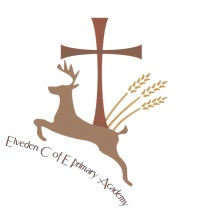 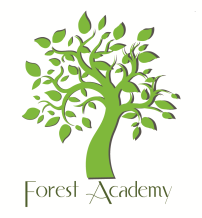 Mrs April Grimes/Mrs Lorna RourkeElveden AcademyLondon RoadElvedenIP24 3TNTEL: 01842 890258Job Title:Name of School / Employer:Job Reference No:Closing date:Dates From:To:Name and address and type of school / establishment:Status i.e. Qualified Teacher / NQT / Instructor / Overseas Trained:Salary details i.e. give points awarded for: Qualifications / Experience / TLR /Recruitment / Retention / Special Needs / Total salary p.a. / salary protectionJob Title and brief description of duties (include Key Stage, age groups taught, number on school roll for all teaching posts):Job Title and brief description of duties (include Key Stage, age groups taught, number on school roll for all teaching posts):Job Title and brief description of duties (include Key Stage, age groups taught, number on school roll for all teaching posts):Reason for leaving:Dates From:To:Name and address and type of school / establishment:Status i.e. Qualified Teacher / NQT / Instructor / Overseas Trained:Salary details i.e. give points awarded for: Qualifications / Experience / TLR /Recruitment / Retention / Special Needs / Total salary p.a. / salary protectionJob Title and brief description of duties (include Key Stage, age groups taught, number on school roll for all teaching posts):Job Title and brief description of duties (include Key Stage, age groups taught, number on school roll for all teaching posts):Job Title and brief description of duties (include Key Stage, age groups taught, number on school roll for all teaching posts):Reason for leaving:Dates From:To:Name and address and type of school / establishment:Status i.e. Qualified Teacher / NQT / Instructor / Overseas Trained:Salary details i.e. give points awarded for: Qualifications / Experience / TLR /Recruitment / Retention / Special Needs / Total salary p.a. / salary protectionJob Title and brief description of duties (include Key Stage, age groups taught, number on school roll for all teaching posts):Job Title and brief description of duties (include Key Stage, age groups taught, number on school roll for all teaching posts):Job Title and brief description of duties (include Key Stage, age groups taught, number on school roll for all teaching posts):Reason for leaving:Dates From:To:Name and address and type of school / establishment:Status i.e. Qualified Teacher / NQT / Instructor / Overseas Trained:Salary details i.e. give points awarded for: Qualifications / Experience / TLR /Recruitment / Retention / Special Needs / Total salary p.a./ salary protectionJob Title and brief description of duties (include Key Stage, age groups taught, number on school roll for all teaching posts):Job Title and brief description of duties (include Key Stage, age groups taught, number on school roll for all teaching posts):Job Title and brief description of duties (include Key Stage, age groups taught, number on school roll for all teaching posts):Reason for leaving:Dates From:To:Name and address and type of school / establishment:Status i.e. Qualified Teacher / NQT / Instructor / Overseas Trained:Salary details i.e. give points awarded for: Qualifications / Experience / TLR /Recruitment / Retention / Special Needs / Total salary p.a.  / salary protectionJob Title and brief description of duties (include Key Stage, age groups taught, number on school roll for all teaching posts):Job Title and brief description of duties (include Key Stage, age groups taught, number on school roll for all teaching posts):Job Title and brief description of duties (include Key Stage, age groups taught, number on school roll for all teaching posts):Reason for leaving:Dates From:To:Name and address and type of school / establishment:Status i.e. Qualified Teacher / NQT / Instructor / Overseas Trained:Salary details i.e. give points awarded for: Qualifications / Experience / TLR /Recruitment / Retention / Special Needs / Total salary p.a./ salary protectionJob Title and brief description of duties (include Key Stage, age groups taught, number on school roll for all teaching posts):Job Title and brief description of duties (include Key Stage, age groups taught, number on school roll for all teaching posts):Job Title and brief description of duties (include Key Stage, age groups taught, number on school roll for all teaching posts):Reason for leaving:Date (mm/yyyy)Examination typeSubject(s) – List in boxGrade achieved – List in boxGCSEAS / A LevelOtherDate (mm/yyyy)Qualification and examining bodySubject(s)Pass level or grade